ПРОЕКТСовет города Нурлат Нурлатского муниципального районаРеспублики Татарстан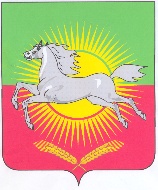 КАРАРРЕШЕНИЕ«___» ___ 2023 года                                                                                                № ____Об утверждении Правил землепользования и застройки города Нурлат Нурлатского муниципального района Республики ТатарстанВ целях создания условий для устойчивого развития территории, регулирования порядка осуществления градостроительной деятельности, обеспечения упорядоченного и эффективного землепользования и застройки на территории муниципального образования «город Нурлат Нурлатского муниципального района Республики Татарстан», в соответствии со статьей 32 Градостроительного кодекса Российской Федерации, статьи 14 Федерального закона от 6 октября 2003 года № 131 – ФЗ «Об общих принципах организации местного самоуправления в Российской Федерации», Совет города Нурлат Нурлатского муниципального района Республики Татарстан, РЕШИЛ:1. Утвердить прилагаемые Правила землепользования и застройки муниципального образования «город Нурлат Нурлатского муниципального района Республики Татарстан».2. Признать утратившими силу Правила землепользования и застройки муниципального образования «город Нурлат Нурлатского муниципального района Республики Татарстан», утвержденные решением Совета города Нурлат Нурлатского муниципального района Республики Татарстан от 27.11.2012 № 69.3. Опубликовать настоящее решение на официальном сайте Нурлатского муниципального района https://nurlat.tatarstan.ru/. 4. Настоящее решение вступает в силу со дня его официального опубликования.Председатель Совета города НурлатНурлатского муниципального районаРеспублики Татарстан                                                                                Д. А. Ишкинеев